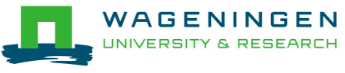 Project: The potential of ISFM in cocoa
1. Describe the organizational context (info)
2. Give a short description of your research project (info)

3. Define data management roles (info)

4. Give an overview of expected types of research data (info), software choices (info), and data size & growth (info)5. Short-term storage solutions* (info)
Describe where the data will be stored physically and how the back-up is organised. 
6. Structuring your data and information (info)
Give a visual representation of the system for directory- and file names you intend to use. See these examples for inspiration. Does your workflow provide for version control? If not, describe how you intend to keep versions apart. 
7. Documentation and metadata* (info)Describe how you are going to document your data collection process, what the resulting data files comprise and how they will be processed further. Think about documenting the: 
1. content (what does your dataset contain?)2. context (who, what, why, where and how will the data be collected and analysed?)3. process (are there specific processes and does it make sense to organise your notes according to these processes?)8. Sharing, ownership and privacy* (info)
9. Long-term storage* (info)
Which part of your research data has value for long-term storage? Do you intend to preserve these data for the long term? 

Which data archive do you intend to use? 
NameHougni Déo-GratiasDate2018-09-10Chair groupPlant Production SystemsGraduate schoolProduction Ecology & Resource ConservationSupervisor/ (co-)promotorsProf Ken GILLERStart date of project2018-06-01File name of this DMP deodmpTitleThe potential of ISFM in cocoaAbstractThere is an avenue to increase cocoa yields in West Africa through integrated soil fertility management (ISFM). However a considerable knowledge gap must be closed to prevent implementation of ineffective fertilization practices. This project intends to explore the potential of several options of soil fertility management  in cocoa farming. The project strives first to deepen our understanding of cocoa farming system, focusing on the availability of organic resources and the effect of current fertilization practices on yields. This will help to set the boundaries of technical options at hand for different categories of cocoa farmers. Regarding the application of mineral fertilizers, the likelihood of its effectiveness will be framed by identifying the key soil characteristics which determine its responsiveness. Within the range of the a priori opportunities, cocoa husk recycling is attractive because of its high content of potassium (K). The patterns of K release from cocoa husk will be identified, and selected management options will be tested to avoid excessive K leaching without increasing the risk of black pod disease dissemination. The project will also assess the role of organic matter (OM) in nutrient cycling, so as to understand whether addition of organic material is required or superfluous, given the large amount of litter annually produced in mature plantations (5 tons DM.ha-1 on average). Especially, the effect of mineral-N addition on the whole decomposition process and the subsequent nutrient release will be quantified, in order to prevent risks of either immobilization or leaching.RolesWho is collecting the data?Depending on the nature, primary data will be collected by either surveyors, IITA staff members, MSc student involved in CococaSoils project, or directly by the PhD student. Secondary data  will be retrieved from diverse sources including CocoaSoils, Cocoa Research Institute of Nigeria (CRIN), etc.Who is analysing the data? Analysis will be carried out by the PhD student, with the assistance of Dr Joost van Heerwaarden. Dr Tom Schut will further help in modelling exercises.Other
(Is there a person in the research group with a specific responsibility for data management? Do other persons contribute, for example by writing code?)External expertise will be sought based on specific needs as the evolve. Practical orientation will come from Dr Moses Ogunlade (CRIN) and Dr Richard Asare (IITA) because of their good knowledge of cocoa research in the study area.What is the role of your supervisor? The overall supervision is provided by Prof Giller, as expert in farming system analysis and in soil-plant-nutrient interactions. Dr Schut will assist in soil resource mapping  and decomposition modelling. He will also be in charge of daily supervision, together with Lotte Woittiez who has an expertise in nutrient management in perennial crops. The team meets up on a monthly basis.Data stageSpecification of type of research dataSoftware choice Data size/
growth Raw data Farm management data will be collected through surveys, interviews and focus-group discussion.Trials will be set up and field data will be collected in form of spread sheets.ODKMicrosoft ExcelLess than 1 TeraProcessed dataDigitalized maps will be retrieved from local sources in NigeriaArcGISLess than 1 TeraModels/code A decomposition model will be adapted/formulated to suit cocoa environment in West Africa, and account for nutrient release.RLess than 1 TeraData stageStorage locationBackup procedures(storage medium and location/ how often?) Raw data LaptopNetwork drivesProcessed dataLaptopNetwork drivesModels/code LaptopNetwork drivesThe data will probably be located in folders structured as follows:Papers      PDFs      Paper 1      Paper 2      Paper 3      Paper 4Data      Farming system analysiso  Initial surveyo  Follow-up surveyo  Qualitative analysiso  On-farm measurements and extrapolationo  GIS and ground survey      Satellite-trial S1o  Season 1_rawo  Season 2_rawo  Consolidated Yields_ NUE_ balanceso  Soils characteristics_ responsivenesso  Effects of confounding factors      Combined S2 and L1 trialso  S2_rawo  L1_rawo  K leaching monitoringo  Pathogen measurements      Combined S3 and L2 trialso  S3_rawo  L2_rawo  OM fractions in decompositiono  NH4-NO3o  Al species in OM fractionsModel      Model structure and scripts      Model inputo  Litter qualityo  Environmental constants and climate-derived parameters      Model outputo  Training 
o  Tests 
Administration      Meeting agendas and notes      Financial      Planning      PhD proposalYes, it does. The files will be named after the date of creation and description of the content.Each dataset will be supplemented with a file (readme.txt or Information sheet) to understand the content. If relevant procedure of data collection will be provided as well.Sharing, ownership and privacy(With) who(m), what and how? Data sharing 
- Do you expect that others may be interested in re-using your data? Do you have plans to share your data with these parties? 
- How are you going to make sure your datafiles will be accessible once you leave the department? Who will take care of your data? Related procedures at PPS will be observed.Data ownership 
- Any funders requirements to share your data, or to impose an embargo?  
- Are there agreements on how the data will be used and shared within your group or with other parties involved in this research? (outside your group or outside Wageningen University & Research)The owners of the datasets will be contacted with regards to any questions about their datasets.Data produced within the framework of this project belong to CocoaSoils project.Privacy
- Are there privacy or security issues, and if there are, how are you dealing with them?All privacy sensitive information will be removed from the data prior to storage/sharing/publication.Yes or no ?ArgumentationYesFor further analysis, and possible applications.
 I intend to archive all the non-sensitive data in form of ZIP files and submit to a data journal.